Submitted to:ComEd2011 Swift DriveOak Brook, IL 60523Submitted by:Guidehouse Inc.150 N. Riverside Plaza, Suite 2100Chicago, IL 60606Contact:This report was prepared by Guidehouse for ComEd. The work presented in this report represents Guidehouse’s professional judgment based on the information available at the time this report was prepared. Use of this report by any other party for whatever purpose should not, and does not, absolve such party from using due diligence in verifying the report’s contents. Neither Guidehouse nor any of its subsidiaries or affiliates assumes any liability or duty of care to such parties, and hereby disclaims any such liabilityTable of ContentsIntroduction	1Program Savings Detail	1Cumulative Persistent Annual Savings	3List of Figures and TablesFigure 1. Verified Net Savings by End Use Type – Electric	3Table 1. Total Annual Incremental Electric Savings - Total	1Table 2. Total Annual Incremental Electric Savings - Income Eligible	2Table 3. Total Annual Incremental Electric Savings - Non-Income Eligible	2Table 4. CPAS – Electric	4Table 5. CPAS – Other Fuel	5Table 6. CPAS – Total	6IntroductionThis report presents the results of the impact evaluation of the New Construction – Income Eligible (IE) program for the program year from January 1 to December 31, 2023 (CY2023). The New Construction – IE Program offers technical assistance and incentive funding to building developers for new construction or major renovation of affordable housing, including single-family, low-rise, mid-rise, and high-rise multifamily buildings. Bundled energy conservation measures and custom or prescriptive approaches for specific building types are designed to result in significant energy savings over the current Illinois energy code. The program targets affordable housing developers and owners who are constructing housing for households with incomes at or below 80% of the area median income. The program also aims to educate housing developers on cost-effective energy efficient building practices.The program is offered jointly to customers served by ComEd and Nicor Gas. This report presents the results just for ComEd. The results for the gas utilities will be in a separate report.Program Savings DetailTable 1 summarizes the incremental energy and demand savings the New Construction - IE program achieved in CY2023. The gas savings are only those that ComEd may be able to claim, which excludes savings the gas utilities claim, either via joint or non-joint programs.
The electrification savings are those resulting from fuel switching measures. There were no savings from non-income eligible participants. Guidehouse applied the CY2022 measure-level realization rates for the New Construction - IE program to determine the gross verified savings for CY2023.Table 1. Total Annual Incremental Electric Savings - TotalN/A = not applicable (refers to a piece of data that cannot be produced or does not apply).* Ex ante and verified gross savings exclude gross carryover savings from CY2021 and CY2022.
† The “Verified Net Savings” in row one (Electric Energy Savings - Direct) excludes carryover savings as they do not apply to this program. 
‡ The Electric Energy Savings - Direct includes primary kWh savings from efficient measures (includes efficiency savings from fuel switching measures but excludes the fuel switching savings), secondary kWh savings from wastewater treatment, and electric heating penalties.
§ Gas savings converted to kWh by multiplying therms * 29.31 (which is based on 100,000 Btu/therm and 3,412 Btu/kWh). The evaluation team will determine which gas savings will be converted to kWh and counted toward ComEd’s electric savings goal while producing the portfolio-wide Summary Report.
|| Electrification savings from fuel switching measures excluding direct efficiency savings calculated from net electric savings from an increase in kWh consumption and decrease in gas consumption from fuel switching (kWh equivalent).
# Total Electric Energy Savings is the sum of the Electric Energy Savings - Direct, the Electric Energy Savings Converted from Gas, and the Electrification Savings from fuel switching.
*† The Peak Demand Savings are savings occurring at coincident Summer Peak period, defined as 1:00 p.m. -5:00 p.m. Central Prevailing Time on non-holiday weekdays, June through August. This definition is in accordance with PJM requirement.
Note: The program-level NTG values are calculated as verified net/verified gross. The program-level analysis typically used measure-level deemed NTG values, which are listed here: https://www.ilsag.info/evaluator-ntg-recommendations-for-2022.
Source: Evaluation team analysis
Figure 1 shows the electric energy savings by measure end use. It includes measure efficiency savings, carryover kWh, secondary water kWh, and electrification savings. It does not include gas savings converted to kWh.Figure 1. Verified Net Savings by End Use Type – Electric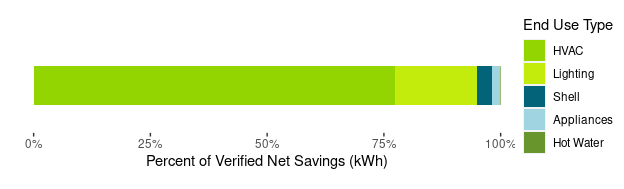 Source: Evaluation team analysisCumulative Persistent Annual SavingsTables 2 to 4 show the cumulative persisting annual savings (CPAS) for the measures installed in CY2023. Table 4 shows the electric CPAS across all measures installed in 2023. Table 5 shows the gas contribution to CPAS (converted to equivalent electricity). Table 6 shows the combined savings.
Table 2. CPAS – Electric† Lifetime savings are the sum of CPAS savings through the EUL.‡ Historical savings go back to CY2018. § Incremental expiring savings are equal to CPAS Yn-1 - CPAS Yn.|| Historic incremental expiring savings are equal to Historic CPAS Yn-1 – Historic CPAS Yn.# Program total incremental expiring savings are equal to current year total incremental expiring savings plus historic total incremental expiring savings. Source: Evaluation team analysisTable 3. CPAS – Other Fuel† Lifetime savings are the sum of CPAS savings through the EUL.‡ Fossil fuel savings (from natural gas, propane, etc.) are reported in therms. kWh equivalent savings are calculated by multiplying therms savings by 29.31.§ Historical savings go back to CY2018.|| Incremental expiring savings are equal to CPAS Yn-1 - CPAS Yn.# Historic incremental expiring savings are equal to Historic CPAS Yn-1 – Historic CPAS Yn.*† Program total incremental expiring savings are equal to current year total incremental expiring savings plus historic total incremental expiring savings. Source: Evaluation team analysisTable 4. CPAS – Total† Lifetime savings are the sum of CPAS savings through the EUL.‡ Historical savings go back to CY2018. § Incremental expiring savings are equal to CPAS Yn-1 - CPAS Yn.|| Historic incremental expiring savings are equal to Historic CPAS Yn-1 – Historic CPAS Yn.# Program total incremental expiring savings are equal to current year total incremental expiring savings plus historic total incremental expiring savings. Source: Evaluation team analysis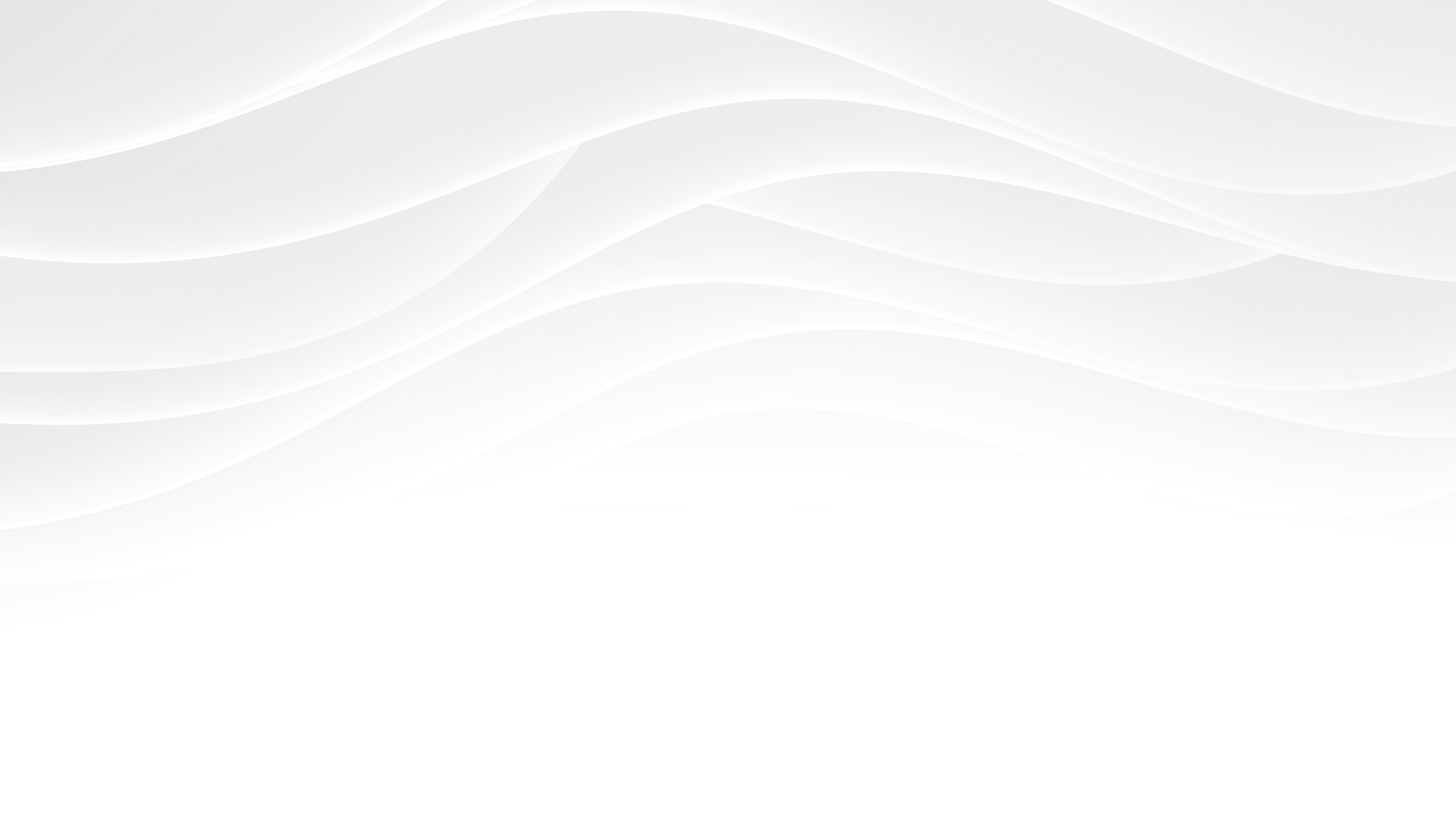 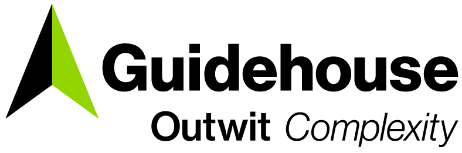 ComEd New Construction - IE Impact Evaluation ReportEnergy Efficiency/Demand Response Plan: 
Program Year 2023 (CY2023) 
(1/1/2023-12/31/2023)ComEd New Construction - IE Impact Evaluation ReportEnergy Efficiency/Demand Response Plan: 
Program Year 2023 (CY2023) 
(1/1/2023-12/31/2023)ComEd New Construction - IE Impact Evaluation ReportEnergy Efficiency/Demand Response Plan: 
Program Year 2023 (CY2023) 
(1/1/2023-12/31/2023)ComEd New Construction - IE Impact Evaluation ReportEnergy Efficiency/Demand Response Plan: 
Program Year 2023 (CY2023) 
(1/1/2023-12/31/2023)ComEd New Construction - IE Impact Evaluation ReportEnergy Efficiency/Demand Response Plan: 
Program Year 2023 (CY2023) 
(1/1/2023-12/31/2023)ComEd New Construction - IE Impact Evaluation ReportEnergy Efficiency/Demand Response Plan: 
Program Year 2023 (CY2023) 
(1/1/2023-12/31/2023)ComEd New Construction - IE Impact Evaluation ReportEnergy Efficiency/Demand Response Plan: 
Program Year 2023 (CY2023) 
(1/1/2023-12/31/2023)ComEd New Construction - IE Impact Evaluation ReportEnergy Efficiency/Demand Response Plan: 
Program Year 2023 (CY2023) 
(1/1/2023-12/31/2023)Prepared for:ComEdDRAFTMarch 4, 2024Prepared for:ComEdDRAFTMarch 4, 2024Prepared for:ComEdDRAFTMarch 4, 2024Prepared for:ComEdDRAFTMarch 4, 2024Prepared for:ComEdDRAFTMarch 4, 2024Prepared for:ComEdDRAFTMarch 4, 2024Prepared for:ComEdDRAFTMarch 4, 2024Prepared for:ComEdDRAFTMarch 4, 2024Prepared by: Prepared by: Prepared by: Prepared by: Prepared by: Neil CurtisGuidehouse Ryan KrollDriftless EnergyRyan KrollDriftless EnergyRyan KrollDriftless Energy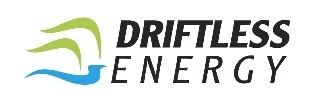 guidehouse.comCharles Maglione, Partner703.431.1983cmaglione@guidehouse.comJeff Erickson, Director608.616.4962jeff.erickson@guidehouse.comAdam Knickelbein, Director303.493.5483adam.knickelbein@guidehouse.comNeil Curtis, Director802.526.5119Neil.curtis@guidehouse.comSavings CategoryUnitsEx Ante Gross Savings*Program Gross Realization RateVerified Gross Savings*Program Net-to-Gross Ratio (NTG)CY2021 Net Carryover SavingsCY2022 Net Carryover SavingsVerified Net Savings†Electric Energy Savings - Direct‡kWh 955,337  1.15  1,102,724 1.0000 1,102,724 Electric Energy Savings -  
Converted from Other Fuel§kWh 1,056,366  1.02  1,076,506 1.00N/AN/A 1,076,506 Electric Energy Savings - Indirect from Fuel Switching (through Electrification)||kWh 1,835,009  1.05  1,933,079 1.00N/AN/A 1,933,079 Total Electric Energy Savings#kWh 3,846,712  1.07  4,112,309 1.0000 4,112,309 Total Electric Energy Savings  
Including Carryover#kWh-------Summer Peak*† Demand SavingskW1680.951591.0000159Summer Peak*† Demand Savings 
 Including CarryoverkW-------CPAS Verified Net kWh SavingsCPAS Verified Net kWh SavingsCPAS Verified Net kWh SavingsCPAS Verified Net kWh SavingsSavings CategoryVerified Gross Savings (kWh)Lifetime Net Savings (kWh)†201820192020202120222023202420252026202720282028CY2023 Program Total Contribution to CPAS3,035,80343,669,4623,035,8033,035,8033,035,8033,035,8033,035,8033,035,8033,035,803Historic Program Total Contribution to CPAS‡1,935,0894,227,3245,896,5886,916,63412,096,34712,096,34712,096,34712,096,34712,096,34711,364,91510,371,27510,371,275Program Total CPAS3,035,80343,669,4621,935,0894,227,3245,896,5886,916,63412,096,34715,132,15015,132,15015,132,15015,132,15014,400,71813,407,07813,407,078CY2023 Program Incremental Expiring Savings§000000Historic Program Incremental Expiring Savings||0000731,432993,640993,640Program Total Incremental Expiring Savings#0000731,432993,640993,640Savings CategoryVerified Gross Savings (kWh)Lifetime Net Savings (kWh)†20292030203120322033203420352036203720382039CY2023 Program Total Contribution to CPAS3,035,80343,669,4623,035,8033,035,8033,035,8033,031,2983,023,0762,990,5482,988,6962,053,553865,524294,689279,343Historic Program Total Contribution to CPAS‡9,393,3099,056,5039,048,5088,930,3658,520,0428,204,5086,266,6632,886,7362,000,1251,032,164792,188Program Total CPAS3,035,80343,669,46212,429,11212,092,30512,084,31011,961,66311,543,11811,195,0569,255,3594,940,2902,865,6481,326,8541,071,531CY2023 Program Incremental Expiring Savings§0004,5058,22232,5281,852935,1431,188,030570,83415,346Historic Program Incremental Expiring Savings||977,966336,8067,995118,143410,323315,5351,937,8443,379,927886,612967,960239,976Program Total Incremental Expiring Savings#977,966336,8067,995122,648418,544348,0631,939,6974,315,0702,074,6411,538,795255,322Savings CategoryVerified Gross Savings (kWh)Lifetime Net Savings (kWh)†20402041204220432044204520462047204820492050CY2023 Program Total Contribution to CPAS3,035,80343,669,462279,343279,343261,82300000000Historic Program Total Contribution to CPAS‡743,701653,763593,453498,960131,384000000Program Total CPAS3,035,80343,669,4621,023,044933,106855,276498,960131,384000000CY2023 Program Incremental Expiring Savings§0017,520261,8230000000Historic Program Incremental Expiring Savings||48,48789,93860,31094,493367,576131,38400000Program Total Incremental Expiring Savings#48,48789,93877,830356,316367,576131,38400000CPAS Verified Net Therms SavingsCPAS Verified Net Therms SavingsCPAS Verified Net Therms SavingsCPAS Verified Net Therms SavingsCPAS Verified Net Therms SavingsCPAS Verified Net Therms SavingsCPAS Verified Net Therms SavingsCPAS Verified Net Therms SavingsCPAS Verified Net Therms SavingsCPAS Verified Net Therms SavingsCPAS Verified Net Therms SavingsCPAS Verified Net Therms SavingsCPAS Verified Net Therms SavingsCPAS Verified Net Therms SavingsSavings CategorySavings CategoryVerified Gross Savings (Therms)Lifetime Net Savings†20182019202020212022202320242025202620272028CY2023 Program Total Other Fuel Contribution to CPAS (Therms)CY2023 Program Total Other Fuel Contribution to CPAS (Therms) 36,728  615,316 36,72836,72836,72836,72836,72836,728CY2023 Program Total Other Fuel Contribution to CPAS (kWh Equivalent)‡CY2023 Program Total Other Fuel Contribution to CPAS (kWh Equivalent)‡ 1,076,506  18,034,917 1,076,5061,076,5061,076,5061,076,5061,076,5061,076,506Historic Program Total Other Fuel Contribution to CPAS (kWh Equivalent)§Historic Program Total Other Fuel Contribution to CPAS (kWh Equivalent)§0672,456672,456672,4561,970,2361,970,2361,970,2361,970,2361,970,2361,970,2361,961,749Program Total Other Fuel CPAS (kWh Equivalent)Program Total Other Fuel CPAS (kWh Equivalent) 1,076,506  18,034,917 0672,456672,456672,4561,970,2363,046,7423,046,7423,046,7423,046,7423,046,7423,038,255CY2023 Program Incremental Expiring Other Fuel Savings (Therms)CY2023 Program Incremental Expiring Other Fuel Savings (Therms)00000CY2023 Program Incremental Expiring Other Fuel Savings (kWh Equivalent)||CY2023 Program Incremental Expiring Other Fuel Savings (kWh Equivalent)||00000Historic Program Incremental Expiring Other Fuel Savings (kWh Equivalent)#Historic Program Incremental Expiring Other Fuel Savings (kWh Equivalent)#000008,487Program Total Incremental Expiring Other Fuel Savings (kWh Equivalent)*†Program Total Incremental Expiring Other Fuel Savings (kWh Equivalent)*†000008,487Savings CategorySavings CategoryVerified Gross Savings (Therms)Lifetime Net Savings†20292030203120322033203420352036203720382039CY2023 Program Total Other Fuel Contribution to CPAS (Therms)CY2023 Program Total Other Fuel Contribution to CPAS (Therms) 36,728  615,316 36,72836,72836,72836,72831,64425,80925,80925,80925,06821,98421,984CY2023 Program Total Other Fuel Contribution to CPAS (kWh Equivalent)‡CY2023 Program Total Other Fuel Contribution to CPAS (kWh Equivalent)‡ 1,076,506  18,034,917 1,076,5061,076,5061,076,5061,076,506927,492756,458756,458756,458734,738644,340644,340Historic Program Total Other Fuel Contribution to CPAS (kWh Equivalent)§Historic Program Total Other Fuel Contribution to CPAS (kWh Equivalent)§1,885,3681,885,3681,847,0011,000,734922,141922,141915,375913,207517,048498,544498,544Program Total Other Fuel CPAS (kWh Equivalent)Program Total Other Fuel CPAS (kWh Equivalent) 1,076,506  18,034,917 2,961,8742,961,8742,923,5062,077,2401,849,6331,678,5991,671,8331,669,6641,251,7861,142,8841,142,884CY2023 Program Incremental Expiring Other Fuel Savings (Therms)CY2023 Program Incremental Expiring Other Fuel Savings (Therms)00005,0845,835007413,0840CY2023 Program Incremental Expiring Other Fuel Savings (kWh Equivalent)||CY2023 Program Incremental Expiring Other Fuel Savings (kWh Equivalent)||0000149,014171,0350021,71990,3980Historic Program Incremental Expiring Other Fuel Savings (kWh Equivalent)#Historic Program Incremental Expiring Other Fuel Savings (kWh Equivalent)#76,381038,367846,26778,59306,7662,169396,15918,5040Program Total Incremental Expiring Other Fuel Savings (kWh Equivalent)*†Program Total Incremental Expiring Other Fuel Savings (kWh Equivalent)*†76,381038,367846,267227,606171,0356,7662,169417,878108,9020Savings CategorySavings CategoryVerified Gross Savings (Therms)Lifetime Net Savings†20402041204220432044204520462047204820492050CY2023 Program Total Other Fuel Contribution to CPAS (Therms)CY2023 Program Total Other Fuel Contribution to CPAS (Therms) 36,728  615,316 21,98421,98421,9843,9770000000CY2023 Program Total Other Fuel Contribution to CPAS (kWh Equivalent)‡CY2023 Program Total Other Fuel Contribution to CPAS (kWh Equivalent)‡ 1,076,506  18,034,917 644,340644,340644,340116,5540000000Historic Program Total Other Fuel Contribution to CPAS (kWh Equivalent)§Historic Program Total Other Fuel Contribution to CPAS (kWh Equivalent)§498,544310,428114,57829,0330000000Program Total Other Fuel CPAS (kWh Equivalent)Program Total Other Fuel CPAS (kWh Equivalent) 1,076,506  18,034,917 1,142,884954,768758,918145,5880000000CY2023 Program Incremental Expiring Other Fuel Savings (Therms)CY2023 Program Incremental Expiring Other Fuel Savings (Therms)00018,0073,977000000CY2023 Program Incremental Expiring Other Fuel Savings (kWh Equivalent)||CY2023 Program Incremental Expiring Other Fuel Savings (kWh Equivalent)||000527,786116,554000000Historic Program Incremental Expiring Other Fuel Savings (kWh Equivalent)#Historic Program Incremental Expiring Other Fuel Savings (kWh Equivalent)#0188,116195,85185,54429,033000000Program Total Incremental Expiring Other Fuel Savings (kWh Equivalent)*†Program Total Incremental Expiring Other Fuel Savings (kWh Equivalent)*†0188,116195,851613,330145,588000000CPAS Verified Net kWh SavingsCPAS Verified Net kWh SavingsCPAS Verified Net kWh SavingsCPAS Verified Net kWh SavingsSavings CategoryVerified Gross Savings (kWh)Lifetime Net Savings (kWh)†201820192020202120222023202420252026202720282028CY2023 Program Total Contribution to CPAS4,112,30961,704,3794,112,3094,112,3094,112,3094,112,3094,112,3094,112,3094,112,309Historic Program Total Contribution to CPAS‡1,935,0894,899,7806,569,0447,589,09014,066,58314,066,58314,066,58314,066,58314,066,58313,335,15112,333,02412,333,024Program Total CPAS4,112,30961,704,3791,935,0894,899,7806,569,0447,589,09014,066,58318,178,89118,178,89118,178,89118,178,89117,447,45916,445,33216,445,332CY2023 Program Incremental Expiring Savings§000000Historic Program Incremental Expiring Savings||0000731,4321,002,1271,002,127Program Total Incremental Expiring Savings#0000731,4321,002,1271,002,127Savings CategoryVerified Gross Savings (kWh)Lifetime Net Savings (kWh)†20292030203120322033203420352036203720382039CY2023 Program Total Contribution to CPAS4,112,30961,704,3794,112,3094,112,3094,112,3094,107,8043,950,5683,747,0063,745,1542,810,0111,600,262939,030923,683Historic Program Total Contribution to CPAS‡11,278,67710,941,87010,895,5089,931,0999,442,1839,126,6497,182,0393,799,9432,517,1731,530,7081,290,732Program Total CPAS4,112,30961,704,37915,390,98515,054,17915,007,81714,038,90213,392,75212,873,65410,927,1926,609,9544,117,4352,469,7382,214,415CY2023 Program Incremental Expiring Savings§0004,505157,235203,5631,852935,1431,209,749661,23215,346Historic Program Incremental Expiring Savings||1,054,347336,80646,362964,409488,915315,5351,944,6103,382,0961,282,770986,465239,976Program Total Incremental Expiring Savings#1,054,347336,80646,362968,914646,151519,0971,946,4624,317,2382,492,5191,647,697255,322Savings CategoryVerified Gross Savings (kWh)Lifetime Net Savings (kWh)†20402041204220432044204520462047204820492050CY2023 Program Total Contribution to CPAS4,112,30961,704,379923,683923,683906,163116,5540000000Historic Program Total Contribution to CPAS‡1,242,245964,191708,031527,993131,384000000Program Total CPAS4,112,30961,704,3792,165,9281,887,8751,614,194644,548131,384000000CY2023 Program Incremental Expiring Savings§0017,520789,609116,554000000Historic Program Incremental Expiring Savings||48,487278,054256,161180,037396,609131,38400000Program Total Incremental Expiring Savings#48,487278,054273,681969,646513,164131,38400000